                                                                                        ПРОЕКТ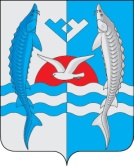 Об утверждении Положения о маневренном жилищном фонде сельского поселения ШеркалыВ соответствии Федеральным законом от 06.10.2003 № 131-ФЗ "Об общих принципах организации местного самоуправления в Российской Федерации", постановлением Правительства Российской Федерации от 26.01.2006 № 42 "Об утверждении Правил отнесения жилого помещения к специализированному жилищному фонду и типовых договоров найма специализированных жилых помещений", постановлением Правительства Российской Федерации от 21.01.2006 № 25 "Об утверждении Правил пользования жилыми помещениями", Уставом сельского поселения Шеркалы,  администрация сельского поселения Шеркалы постановляет:1. Утвердить Положение о жилищном маневренном фонде сельского поселения Шеркалы согласно Приложению 1.2. Утвердить типовой договор найма жилого помещения маневренного фонда сельского поселения Шеркалы согласно Приложению 2.     3. Обнародовать настоящее постановление посредством размещения в информационно – телекоммуникационной сети «Интернет», на официальном сайте администрации муниципального образования сельское поселение Шеркалы по адресу www. Sherkaly-adm.ru, а также разместить на информационных стендах администрации сельского поселения Шеркалы.4. Настоящее постановление вступает в силу после дня его официального обнародования5. Контроль за выполнением постановления оставляю за собой.           Глава сельского поселения Шеркалы                                        Л.В. Мироненко							Приложение  к постановлению администрациисельского поселения Шеркалы                                                                                                            от №  							                                                                      ПОЛОЖЕНИЕо маневренном жилищном фонде сельского поселения Шеркалы1. Общие положения     1.1. Настоящее Положение разработано в соответствии с Жилищным кодексом Российской Федерации, Правилами отнесения жилого помещения к специализированному жилищному фонду и типовым договором найма жилого помещения маневренного фонда, утвержденными постановлением Правительства Российской Федерации от 26.01.2006 № 42, Правилами пользования жилыми помещениями, утвержденными постановлением Правительства Российской Федерации от 21.01.2006 № 25, Уставом сельского поселения Шеркалы.1.2. Настоящее Положение устанавливает порядок формирования, предоставления и использования жилых помещений маневренного фонда сельского поселения Шеркалы (далее - маневренный фонд). 1.3. Маневренный фонд - это разновидность специализированного жилищного фонда, жилые помещения которого предназначены для временного и постоянного проживания: граждан в связи с капитальным ремонтом или реконструкцией дома, в котором находятся жилые помещения, занимаемые ими по договорам социального найма; граждан, утративших жилые помещения в результате обращения взыскания на эти жилые помещения, которые были приобретены за счет кредита банка или иной кредитной организации либо средств целевого займа, предоставленного юридическим лицом на приобретение жилого помещения, и заложены в обеспечение возврата кредита или целевого займа, если на момент обращения взыскания такие жилые помещения являются для них единственными; граждан, у которых единственные жилые помещения стали непригодными для проживания в результате чрезвычайных обстоятельств; граждан, у которых жилые помещения стали непригодными для проживания в результате признания многоквартирного дома аварийным и подлежащим сносу или реконструкции;иных граждан в случаях, предусмотренных законодательством. 1.4. Маневренный фонд может состоять из жилых помещений в многоквартирных домах (квартиры) и иных жилых помещений, которые должны быть пригодны для постоянного проживания граждан (отвечать установленным санитарным и техническим правилам и нормам, требованиям пожарной безопасности, экологическим и иным требованиям законодательства), быть благоустроенными применительно к условиям поселения. 1.5. Маневренный фонд формируется из находящихся в муниципальной собственности свободных жилых помещений по представлению Администрации сельского поселения  Шеркалы. 1.6. Жилые дома и жилые помещения маневренного фонда, включенные в состав маневренного жилищного фонда, не подлежат приватизации, обмену, разделу, передаче в поднаем. 1.7. Включение жилых помещений в маневренный жилищный фонд для отнесения жилого помещения к маневренному фонду и исключение из указанного фонда осуществляются с соблюдением порядка и требований, установленных Правилами отнесения жилого помещения к специализированному жилищному фонду, утвержденными постановлением Правительства Российской Федерации от 26.01.2006 № 42. 1.8. Подготовка проекта постановления о включении (исключении) жилых помещений в маневренный жилищный фонд с отнесением таких жилых помещений к маневренному фонду и предоставление таких жилых помещений осуществляются Жилищной комиссией сельского поселения. 1.9. Учет жилых помещений маневренного фонда осуществляется Администрацией сельского поселения Шеркалы.1.10. Управление помещениями, относящимися к маневренному фонду, осуществляется Администрацией сельского поселения Шеркалы.1.11. Регистрация граждан, вселяемых в жилые помещения маневренного фонда, сохраняется по постоянному месту жительства. На маневренную жилую площадь регистрация граждан не производится. 1.12. Вопросы, не урегулированные настоящим Положением, решаются в соответствии с действующим законодательством. 2. Основания, условия и срок предоставления жилого помещения маневренного фонда2.1. Жилые помещения маневренного фонда предоставляются из расчета не менее шести квадратных метров жилой площади на одного человека. Предоставление жилых помещений площадью менее шести квадратных метров на одного человека осуществляется только с письменного согласия граждан. 2.2. Договор найма жилого помещения маневренного фонда (форма типового договора найма жилого помещения маневренного фонда, утвержденного постановлением Правительства Российской Федерации от 26.01.2006 № 42) заключается на период, установленный решением жилищной комиссии:2.2.1. до завершения капитального ремонта или реконструкции дома (при заключении такого договора с гражданами, указанными в подпункте 1.3.1 пункта 1.3 раздела 1 настоящего Положения); 2.2.2. до завершения расчетов с гражданами, утратившими жилые помещения в результате обращения взыскания на них, после продажи жилых помещений, на которые было обращено взыскание (при заключении такого договора с гражданами, указанными в подпункте 1.3.2 пункта 1.3 раздела 1 настоящего Положения);2.2.3. до завершения расчета с гражданами, единственное жилое помещение которых  стало непригодным для проживания в результате чрезвычайных обстоятельств, в порядке, предусмотренном Жилищным кодексом Российской Федерации, другими федеральными законами, либо до предоставления им жилых помещений муниципального жилищного фонда в случаях и порядке, которые предусмотрены Жилищным кодексом Российской Федерации (при заключении такого договора с гражданами, указанными в подпункте 1.3.3 пункта 1.3 раздела 1 настоящего Положения);2.2.4. до завершения расчетов с гражданами, указанными в подпункте 1.3.4.  пункта 1.3 раздела 1 настоящего Положения, либо до предоставления им жилых помещений, но не более чем на два года;2.2.5. установленный законодательством (при заключении такого договора с гражданами, указанными в подпункте 1.3.5 пункта 1.3 раздела 1 настоящего Положения). 2.3. Истечение срока, на который заключен договор найма жилого, помещения маневренного фонда, является основанием прекращения данного договора. 2.4. Срок действия договора найма жилого помещения маневренного фонда, при наличии обоснованных причин может быть продлен на основании решения Жилищной комиссии. 2.5. Освободившиеся жилые помещения маневренного фонда заселяются в порядке, установленном настоящим Положением. 3. Порядок предоставления жилых помещений по договору найма жилого помещения маневренного фонда3.1. Для рассмотрения вопроса о принятии на учет и предоставлении жилого помещения маневренного фонда по договору найма жилого помещения маневренного фонда гражданам необходимо представить следующие документы: 1) личное заявление, подписанное всеми совершеннолетними членами семьи; 2) документы, удостоверяющие личность заявителя и членов его семьи (паспорт или иной документ, его заменяющий); 3) документы, подтверждающие семейные отношения заявителя (свидетельство о заключении брака, свидетельство о расторжении брака, свидетельство о рождении); 4) выписку из домовой книги; 5) документы, подтверждающие право пользования жилым помещением, занимаемым заявителем и членами его семьи; 6) документы, подтверждающие факт утраты жилого помещения в результате обращения взыскания на это жилое помещение (представляются гражданами, указанными в подпункте 1.3.2 пункта 1.3 раздела 1 настоящего Положения); 7) документы, подтверждающие факт нахождения жилого помещения в непригодном для проживания состоянии в результате чрезвычайных обстоятельств (представляются гражданами, указанными в подпункте 1.3.3 пункта 1.3 раздела 1 настоящего Положения); 8) согласие гражданина, а также всех вселяющихся совершеннолетних членов его семьи на обработку и использование их персональных данных в письменной форме; 9) иные документы, необходимые для принятия решения. Отсутствие согласия гражданина, а также всех вселяющихся совершеннолетних членов его семьи на обработку и использование их персональных данных является основанием для отказа в рассмотрении заявления о предоставлении жилого помещения маневренного фонда. Документы, указанные в подпунктах 2 и 3 пункта 3.1 настоящего Положения, представляются в копиях с предъявлением оригиналов. Гражданину, подавшему заявление о приеме на учет (предоставлении жилого помещения), выдается расписка в получении документов. 3.2. Поданные гражданами заявления рассматриваются в 10-дневный срок со дня регистрации их заявления. Заявление о предоставлении жилого помещения, поступившее в адрес администрации сельского поселения Шкркалы, подлежит обязательной регистрации в течение 1 рабочего дня с момента поступления в администрацию поселения. Вопрос о принятии заявителя на учет либо отказе в принятии на учет в качестве нуждающегося в жилом помещении маневренного фонда рассматривается на Жилищной комиссии. 3.3. Постановление о постановке на учет граждан, нуждающихся в жилых помещениях маневренного фонда, и предоставлении гражданину жилого помещения маневренного фонда должно быть принято не позднее чем через 30 дней со дня представления указанных документов. 3.4. Постановление об отказе в принятии на учет граждан, нуждающихся в предоставлении жилых помещений маневренного фонда, принимается в случаях, если: 1) не представлены документы, предусмотренные настоящим Положением; 2) представлены документы, которые не подтверждают право соответствующих граждан на предоставление жилого помещения маневренного фонда в соответствии с п. 3.1 настоящего Положения; в) отсутствуют свободные жилые помещения маневренного фонда. 3.5. Предоставление гражданам жилых помещений маневренного фонда осуществляется на основании решения Жилищной комиссии и постановления сельского поселения Шеркалы.3.6. На основании постановления сельского поселения Шеркалы о предоставлении гражданам жилых помещений маневренного фонда заключается договор найма жилого помещения маневренного фонда с гражданами. 4. Пользование жилым помещением по договору найма маневренного фонда 4.1. Порядок пользования, содержания жилых помещений маневренного фонда, предоставления проживающим в них гражданам жилищных коммунальных услуг регламентируется: пунктом 4 статьи 17 Жилищного Кодекса Российской Федерации, Правилами пользования жилыми помещениями, утвержденными постановлением Правительства Российской Федерации от 21.01.2006 № 25, типовым договором найма жилого помещения маневренного фонда, утвержденным постановлением Правительства Российской Федерации от 26 января 2006 года № 42. 4.2. Граждане-наниматели и члены их семей обязаны использовать жилые помещения маневренного фонда только для проживания, обеспечивать сохранность жилого помещения и поддерживать его в надлежащем состоянии. 4.3. Самовольное переселение из одной комнаты (квартиры) в другую, а также заселение лиц, не включенных в договор найма жилого помещения маневренного фонда, не допускаются. 4.4. При переселении граждан в жилое помещение маневренного фонда договор социального найма по месту постоянного проживания не расторгается, при этом граждане освобождаются от выполнения обязанностей по этому договору с момента их отселения до момента обратного вселения на прежнее место жительства или предоставления иного жилого помещения. 4.5. В случае прекращения или расторжения договора найма жилого помещения маневренного фонда по основаниям, предусмотренным жилищным законодательством, граждане, занимающие данные жилые помещения, обязаны их освободить в течение 10 дней. 5. Оплата за пользование жилым помещением маневренного фонда5.1. Граждане, заселившиеся в жилые помещения маневренного фонда, обязаны в установленном порядке вносить плату за жилое помещение и коммунальные услуги. Размер платы за жилое помещение и коммунальные услуги для граждан, проживающих в маневренном фонде, устанавливается по действующим ценам и тарифам и не может превышать размер платы за проживание для нанимателей муниципального жилищного фонда. 5.2. Граждане, проживающие в жилых помещениях маневренного фонда, имеют право на предусмотренные действующим законодательством льготы по оплате жилищно-коммунальных услуг. 5.3. Гражданам, проживающим в жилых помещениях маневренного фонда, компенсации (субсидии) на оплату жилья и коммунальных услуг предоставляются с учетом совокупного дохода семьи, прожиточного минимума и действующих на территории Октябрьского района Ханты-мансийского автономного округа -Югры Тюменской области. 6. Основания для расторжения и прекращения договора найма жилого помещения маневренного фонда, выселения из жилых помещений маневренного фонда6.1. Договор найма жилого помещения маневренного фонда может быть расторгнут в любое время по соглашению сторон. 6.2. Наниматель жилого помещения маневренного фонда в любое время может расторгнуть договор найма жилого помещения маневренного фонда. 6.3. Договор найма жилого помещения маневренного фонда может быть расторгнут в судебном порядке по требованию наймодателя при неисполнении нанимателем и проживающими совместно с ним членами его семьи обязательств по договору найма жилого помещения маневренного фонда, а также в иных случаях, предусмотренных ст. 83 Жилищного Кодекса Российской Федерации. 6.4. Договор найма жилого помещения маневренного фонда прекращается в связи с утратой (разрушением) жилого помещения или по иным основаниям, предусмотренным Жилищным Кодексом Российской Федерации. 6.5. Основанием для прекращения договора найма жилого помещения маневренного фонда является истечение срока договора найма жилого помещения маневренного фонда, установленного пунктом 2.2 настоящего Положения. 6.6. В случаях расторжения или прекращения договора найма жилого помещения маневренного фонда наниматель и члены его семьи обязаны в течение 10-ти календарных дней с даты наступления оснований, предусмотренных настоящим Положением, освободить жилое помещение маневренного фонда, которое они занимают по договору найма жилого помещения маневренного фонда. В случае отказа освободить жилое помещение маневренного фонда указанные граждане подлежат выселению в судебном порядке без предоставления других жилых помещений, за исключением случаев, предусмотренных Жилищным кодексом Российской Федерации. 7. Контроль за использованием жилых помещений, входящих в состав маневренного жилищного фонда7.1. Контроль за соблюдением условий договора найма жилого помещения маневренного фонда осуществляется Администрацией сельского поселения Шеркалы.Приложение 2к постановлению администрации сельского поселения Шеркалы от    г. №    ТИПОВОЙ ДОГОВОРнайма жилого помещения маневренного фонда № ____________________________________                                   ___________________                  (наименование населенного пункта)                                                     (число, месяц, год) _______________________________________________________________________________________________________________________________________________________________________________________________________________________________________(наименование собственника жилого помещения маневренного фонда или действующего отего лица органа местного самоуправления либо иного уполномоченного им лица, наименованиеуполномочивающего документа, его дата и номер)именуемый в дальнейшем Наймодателем, с одной стороны, и гражданин(ка) ________________________________________________________________________,                                 (фамилия, имя, отчество)именуемый в дальнейшем Нанимателем, с другой стороны, на основании решения о предоставлении жилого помещения от "___" ______ 20___ г. № ____ заключили настоящий Договор о нижеследующем. I. Предмет Договора1. Наймодатель передает Нанимателю и членам его семьи за плату во владение и пользование жилое помещение, находящееся в муниципальной собственности, состоящее из _____________________________________________________________________________ ( жилого дома, квартиры или комнаты)общей площадью _____________ кв. метров, расположенное в _______________________, д. ___, кв. ___, для временного проживания в нем. 2. Жилое помещение предоставлено в связи с __________________________________________________________________________________________________________________________________________________________(капитальным ремонтом или реконструкцией дома, утратой жилого помещения в результате обращения взыскания на это помещение, признанием жилого помещения непригодным для проживания в результате чрезвычайных обстоятельств - нужное указать)3. Жилое помещение отнесено к маневренному фонду на основании решения _____________________________________________________________________________ (наименование органа, осуществляющего управление муниципальным жилищным фондом, дата и номер решения)4. Характеристика предоставляемого жилого помещения, его технического состояния, а также санитарно-технического и иного оборудования, находящегося в нем, содержится в техническом паспорте жилого помещения. 5. Совместно с Нанимателем в жилое помещение вселяются члены его семьи: 1) ________________________________________________________________________; (фамилия, имя, отчество члена семьи Нанимателя и степень родства с ним)2) ________________________________________________________________________; (фамилия, имя, отчество члена семьи Нанимателя и степень родства с ним)3) ________________________________________________________________________. (фамилия, имя, отчество члена семьи Нанимателя и степень родства с ним)II. Права и обязанности Нанимателя и членов его семьи6. Наниматель имеет право: 1) на использование жилого помещения для проживания, в том числе с членами семьи; 2) на пользование общим имуществом в многоквартирном доме; 3) на неприкосновенность жилища и недопустимость произвольного лишения жилого помещения. Никто не вправе проникать в жилое помещение без согласия проживающих в нем на законных основаниях граждан иначе как в порядке и случаях, предусмотренных федеральным законом, или на основании судебного решения. Проживающие в жилом помещении на законных основаниях граждане не могут быть выселены из жилого помещения или ограничены в праве пользования иначе как в порядке и по основаниям, которые предусмотрены Жилищным Кодексом Российской Федерации и другими федеральными законами; 4) на расторжение в любое время настоящего Договора; 5) на получение субсидий на оплату жилого помещения и коммунальных услуг в порядке и на условиях, установленных статьей 159 Жилищного Кодекса Российской Федерации. Наниматель может иметь иные права, предусмотренные законодательством. 7. Наниматель обязан: 1) использовать жилое помещение по назначению и в пределах, установленных Жилищным Кодексом Российской Федерации; 2) соблюдать правила пользования жилым помещением; 3) обеспечивать сохранность жилого помещения; 4) поддерживать надлежащее состояние жилого помещения. Самовольное переустройство или перепланировка жилого помещения не допускается; 5) проводить текущий ремонт жилого помещения; 6) своевременно и в полном объеме вносить начисляемую ежемесячную плату за предоставленные коммунальные услуги, вывоз ТБО, содержание и текущий ремонт общего имущества. Обязанность вносить плату за жилое помещение и коммунальные услуги возникает с момента заключения настоящего Договора. Несвоевременное внесение платы за жилое помещение и коммунальные услуги влечет взимание пеней в порядке и размере, которые установлены статьей 155 Жилищного кодекса Российской Федерации; 7) допускать в жилое помещение в заранее согласованное время представителя Наймодателя для осмотра технического состояния жилого помещения, санитарно-технического и иного оборудования, находящегося в нем, а также для выполнения необходимых работ; 8) при обнаружении неисправностей жилого помещения или санитарно-технического и иного оборудования, находящегося в нем, немедленно принимать возможные меры к их устранению и в случае необходимости сообщать о них Наймодателю либо в соответствующую управляющую организацию; 9) осуществлять пользование жилым помещением с учетом соблюдения прав и законных интересов соседей, требований пожарной безопасности, санитарно-гигиенических, экологических и иных требований законодательства; 10) при расторжении или прекращении настоящего Договора освободить жилое помещение. В случае отказа освободить жилое помещение Наниматель и члены его семьи подлежат выселению в судебном порядке; 11) при освобождении жилого помещения сдать его в течение 3 дней Наймодателю в надлежащем состоянии, оплатить стоимость не произведенного Нанимателем и входящего в его обязанности текущего ремонта жилого помещения, а также погасить задолженность по оплате жилого помещения и коммунальных услуг. Наниматель жилого помещения несет иные обязанности, предусмотренные законодательством. 8. Наниматель жилого помещения не вправе осуществлять обмен жилого помещения, а также передавать его в поднаем. 9. Члены семьи Нанимателя имеют право на пользование жилым помещением наравне с Нанимателем и имеют равные права и обязанности по настоящему Договору. 10. Дееспособные члены семьи Нанимателя несут солидарную с Нанимателем ответственность по обязательствам, вытекающим из настоящего Договора. 11. Если гражданин перестал быть членом семьи Нанимателя, но продолжает проживать в жилом помещении, за ним сохраняются такие же права, какие имеют Наниматель и члены его семьи. Указанный гражданин самостоятельно отвечает по своим обязательствам, вытекающим из настоящего Договора. III. Права и обязанности Наймодателя12. Наймодатель имеет право: 1) требовать своевременного внесения платы за жилое помещение и коммунальные услуги; 2) требовать расторжения настоящего Договора в случаях нарушения Нанимателем жилищного законодательства и условий настоящего Договора. Наймодатель может иметь иные права, предусмотренные законодательством. 13. Наймодатель обязан: 1) передать Нанимателю свободное от прав иных лиц и пригодное для проживания жилое помещение в состоянии, отвечающем требованиям пожарной безопасности, санитарно-гигиеническим, экологическим и иным требованиям; 2) принимать участие в надлежащем содержании и ремонте общего имущества в многоквартирном доме, в котором находится жилое помещение; 3) осуществлять капитальный ремонт жилого помещения; 4) принимать участие в своевременной подготовке жилого дома, санитарно-технического и иного оборудования, находящегося в нем, к эксплуатации в зимних условиях; 5) обеспечивать предоставление Нанимателю коммунальных услуг; 6) принять в установленные настоящим Договором сроки жилое помещение у Нанимателя с соблюдением условий, предусмотренных подпунктом 11 пункта 7 настоящего Договора. Наймодатель несет иные обязанности, предусмотренные законодательством. IV. Расторжение и прекращение Договора14. Настоящий Договор может быть расторгнут в любое время по соглашению сторон. 15. Наниматель в любое время может расторгнуть настоящий Договор. 16. Наймодатель может потребовать расторжения настоящего Договора в судебном порядке в случае: 1) невнесения Нанимателем платы за жилое помещение и (или) коммунальные услуги; 2) разрушения или повреждения жилого помещения Нанимателем или членами его семьи; 3) систематического нарушения прав и законных интересов соседей; 4) использования жилого помещения не по назначению. 17. Настоящий Договор, может быть, расторгнут в судебном порядке в иных случаях, предусмотренных действующим законодательством. 18. Настоящий Договор прекращается в связи: 1)с завершением ________________________________________________________ (капитального ремонта или реконструкции дома, расчетов с Нанимателем, утратившим жилое помещение в результате обращения взыскания на это помещение, расчетов с Нанимателем за жилое помещение, признанное непригодным для проживания в результате; чрезвычайных обстоятельств - нужное указать)2) с утратой (разрушением) жилого помещения; 3) со смертью Нанимателя; 4) другие основания. Члены семьи умершего Нанимателя сохраняют право пользования жилым помещением до завершения ремонта или реконструкции дома, расчетов в связи с утратой жилого помещения в результате обращения взыскания на это помещение, расчетов за жилое помещение, признанное непригодным для проживания в результате чрезвычайных обстоятельств. V. Внесение платы по Договору19. Наниматель вносит плату за жилое помещение в порядке и размере, которые предусмотрены Жилищным кодексом Российской Федерации. VI. Иные условия20. Споры, которые могут возникнуть между сторонами по настоящему Договору, разрешаются в порядке, предусмотренном законодательством. 21. Настоящий Договор составлен в 2 экземплярах, один из которых находится у Наймодателя, другой - у Нанимателя. Наймодатель ______________                                 Наниматель ________________                (подпись)                                                                     (подпись) М.П. АДМИНИСТРАЦИЯСЕЛЬСКОГО ПОСЕЛЕНИЯ ШЕРКАЛЫОктябрьского районаХанты-Мансийского автономного округа - ЮгрыПОСТАНОВЛЕНИЕ «»20г.№с. Шеркалыс. Шеркалыс. Шеркалыс. Шеркалыс. Шеркалыс. Шеркалыс. Шеркалыс. Шеркалыс. Шеркалыс. Шеркалы